§998.  Commission operating procedures1.  Shared costs.  The State and the Province of New Brunswick shall share the costs of developing and managing the St. Croix International Waterway Commission.  To the extent feasible, the commission may seek to enter into arrangements with agencies of Canada and the United States to provide necessary services as the commission may request.[PL 1987, c. 470, §2 (NEW).]2.  Committees.  There shall be 4 working committees: Land use; recreation; fisheries and wildlife; and nonrecreational uses, established to undertake the planning and to oversee the management of the uses and resources in the waterway area.  The committees shall be staffed by personnel from line agencies of the State and the Province of New Brunswick.  The working committees may appoint subcommittees as needed.[PL 1987, c. 470, §2 (NEW).]3.  Ex officio members; committee functions; plans.  The working committees may invite elected community representatives, representatives from federal agencies, private citizens, members of citizen organizations and representatives from private sector commercial interests to serve on the committee in an ex officio capacity.  Each committee shall prepare a preliminary plan designed to optimize the management of the uses or resources for which it has responsibility.  These plans shall be submitted to the executive director of the commission who shall work with the committees to resolve conflicts and to integrate the plans into a unified management plan that is in accord with the objectives set forth in section 994 or as may be further spelled out by the commission.  The executive director shall solicit public comments on the plan in both the State and the Province of New Brunswick.  The executive director shall work with the working committees to revise, if necessary, the plan before presenting it to the commission for final adoption.  The commission shall formally adopt the plan by consensus. The commission shall reassess the recreational and resource management plan at least once in every 4 years and shall submit its assessment, with any recommendations, to the State and the Province of New Brunswick.[PL 1987, c. 470, §2 (NEW).]4.  Budget.  The commission shall submit annually to the State and the Provincial Government of New Brunswick a budget covering total anticipated expenditures to be financed from all sources and shall conduct its operations in accordance with the budget as approved by the State and the Province of New Brunswick.[PL 1987, c. 470, §2 (NEW).]5.  Regulation and enforcement.  Authority to regulate development and usage of the water and shorelands of the St. Croix River, Grand Lake and Spednick Lake rests with the State and Provincial Governments, their respective federal governments and, for matters affecting international jurisdiction, the International Joint Commission.  In cases where regulatory authority is inadequately defined, the commission shall recommend measures to assure that authority is vested with the appropriate departments and they shall take action to facilitate assumption of the needed authority.  It shall be the responsibility of the line departments to enforce regulations in the area.  All initiatives from line departments which impact upon the area shall be referred to the appropriate working committee and that committee shall advise the commission if the initiative is consistent with the goals of the adopted plan.[PL 1987, c. 470, §2 (NEW).]6.  Committee powers.  The committees shall exercise powers and functions of the commission which are delegated to them by the commission and shall submit, at each meeting of the commission, minutes of their proceedings since the last preceding meeting of the commission.  The working committees may appoint subcommittees as needed.  The commission may appoint other committees as it considers necessary or desirable for the administration of the adopted plans.[PL 1987, c. 470, §2 (NEW).]7.  Compensation.  The commissioners shall receive no remuneration from the commission.  They may be paid by the commission a housing and meals per diem and be reimbursed for actual travel expenses incurred in the conduct of the commission business.  These amounts shall be determined as provided by Title 3, section 2.[PL 1987, c. 470, §2 (NEW).]8.  Dissolution.  Upon dissolution of the commission, any net assets must be distributed for charitable purposes within the meaning of the Internal Revenue Code, Section 501 (c)(3).[PL 1991, c. 8 (NEW).]SECTION HISTORYPL 1987, c. 470, §2 (NEW). PL 1991, c. 8 (AMD). The State of Maine claims a copyright in its codified statutes. If you intend to republish this material, we require that you include the following disclaimer in your publication:All copyrights and other rights to statutory text are reserved by the State of Maine. The text included in this publication reflects changes made through the First Regular and First Special Session of the 131st Maine Legislature and is current through November 1, 2023
                    . The text is subject to change without notice. It is a version that has not been officially certified by the Secretary of State. Refer to the Maine Revised Statutes Annotated and supplements for certified text.
                The Office of the Revisor of Statutes also requests that you send us one copy of any statutory publication you may produce. Our goal is not to restrict publishing activity, but to keep track of who is publishing what, to identify any needless duplication and to preserve the State's copyright rights.PLEASE NOTE: The Revisor's Office cannot perform research for or provide legal advice or interpretation of Maine law to the public. If you need legal assistance, please contact a qualified attorney.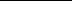 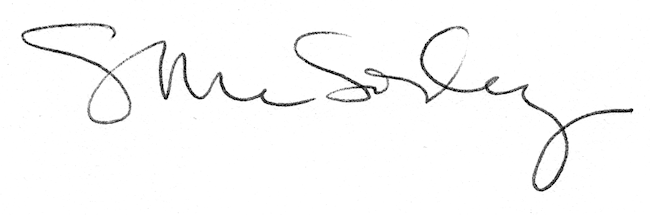 